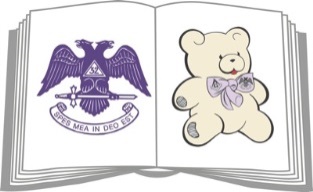 September ‘19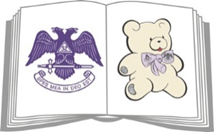 Important Dates:Center Closed in AugustSept. 9-19 (Mon-Th) – Office Staff OnlySept. 11: Staff Meeting 5-7 pm (Tentative)Sept. 20: Millstadt Chili Cook-Off Sept. 23: M/W Academic session begins Sept. 24: T/TH Academic session beginsSept. 24 – Parent Orientation @ 6:30-8:30 Save the Date – Walk-A-Thon – 10/5/19Help us get 100% participation!! 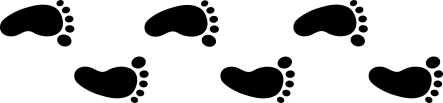 Oct. 14: Center closedSept. 20: Millstadt Chili Cook-Off Nov. 11: Veteran’s Day Center Closed Nov. 27 & 28 ThanksgivingDec. 7: Winter Wonderland Vendor Fair Scottish Rite Bldg. Dec. 18: M/W Academic session endsDec. 19: T/Th Academic session ends1 Purple dates – Tutoring is in session2 White dates – Center is closed3 Red dates – Holiday: Center is closed4 Blue dates - Office Staff is in5 Orange – Scholar TrainingSaturday sessions 9a-3p*Dates are subject to change!6 Green - FundraisersSMTWTFS123456789101112131415161718192021222324252627282930October‘19October‘19October‘1912345678910111213141516171819202122232425262728293031November ‘19November ‘19November ‘19November ‘19123456789101112131415161718192021222324252627282930December ‘19December ‘19December ‘19December ‘19December ‘1912345678910111213141516171819202122232425262728293031